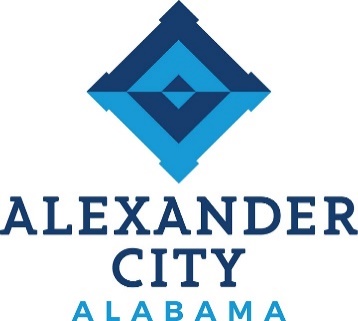 Call to Order: Council President ColvinOpening Prayer: Councilor Eric BrownPledge of Allegiance: Councilor Chris BrownNew Business Discussion: Stephanie J. Southerland, Boards and CommitteesFire Department, Separating Fire and EMSWater Distribution, Pay Grade change requestAmanda Thomas, Community Development UpdateAny other businessExecutive Session: Adjournment: